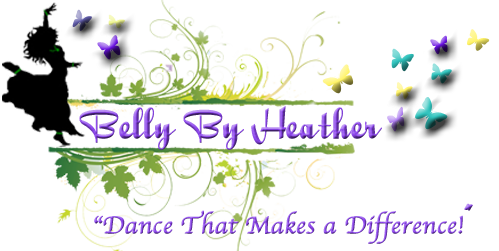 This contract represents the complete terms and conditions between __________________ (“client”) and Heather (Heather Wayman).1.	Heather shall provide: a belly dance performance on ___________ 20___  at the below specified location:address:_______________________________________________________________time:______________(please include the name of the venue or other helpful information for locating the event):The performance selection shall be:   Petite Belly-gram (10-15 minute show ~ $200)  Classic Belly Dance Show (25-45 minute show ~ $225-$350)  Performance & Lesson OR Performance and Presentation (15-20 min. performance, 30-40 min. lesson OR 10-15 min. presentation ~ $275-$350)  Other:________________________________________________ (this is less common)The performance shall include finger cymbals and props (such as veils/fans/Isis wings).If appropriate, the performer will encourage audience participation through dancing.  Guests of honor may be invited onto the stage to dance, but the performer will not force those who are uninterested in participating.  The performer shall provide music in the form of an iPod, thumb drive or iPod with sound dock.2.	The client shall provide:Payment in the amount of $ __________is due immediately following the performance.  (Certified Check or cash, cash payment is preferred.) Payment may also be made by credit card via PayPal prior to the event to the email address bellybyheather@hotmail.com .A safe and adequate space for the performer shall be provided.  This includes a floor or stage space that is free of broken glass, spilled liquids, or other hazardous objects.  This also includes an environment that is free of harassment of a sexual nature or otherwise.  If the performer deems the environment unsafe for the above reasons, she may leave without rendering services.  In that case, the client will still be responsible for paying the full amount.A sound system with iPod playing capabilities shall be provided, preferably in the same room in which the performance is to take place.  The sound system is an important part of the show and should be tested prior to the arrival of the performer.  Louder is better.  In some cases, the performer will provide music via sound dock/iPod.The client shall communicate any special suggestions or requests prior to the beginning of the performance.  The performance has been carefully choreographed and it is difficult to make changes once the performance has begun.  Be assured that, if appropriate, audience participation song/s will be included.Often the performer will have more than one engagement per night, so it is important that the show start at the agreed upon time.  If the performer is required to start more than 30 minutes late, an extra charge of $100 will apply.  In some cases, lateness may result in a shorter show or constitute a breach of contract on the part of the client.It is important to pay the performer in a timely manner once services have been rendered.  If the performer is required to wait more than 15 minutes after the show for payment, an extra charge of $100 will apply.  Please help us to get out the door on time so that we can remain on schedule.A private space will be provided for the performer to change clothes and to store her bags while performing.Agreed to and accepted:____________________________   date ___________          _______________________________ date   _________Heather Wayman                         				     (client) P.O. Box 700                                                                           _____________________________________________Selah, WA  98942817-408-5889                                                                            ________________________________________________heather@bellybyheather.com		        	                   (address and phone #)Performance Options ~Petite Belly-gram ~ $200You're hosting a party on a budget and you need first-rate entertainment?  Or perhaps you are organizing a lunch time event for your office, women's club or civic group meeting.  The Petite Belly-gram is your answer!  This show is a 10-15 minute performance that is perfect when you want to break the ice with a quick "Hip and Run" or for lunch events where time is limited.  It gives attendees a chance to enjoy live entertainment and still make it back to their desks to continue the day.(Please note: NO bachelor parties or other all male events)Classic Middle Eastern Dance Show ~ $225 - $350A 25-45 minute traditional belly dance show featuring a splashy Isis wings entrance (space permitting), grand veil or fan veil entrance, finger cymbals, taqsim (mesmerizing slow section) and ending with an exciting and engaging drum solo with the dancer's movements interpreting the dynamics of a drum song.  Performance time is 15-20 minutes with the remaining time spent getting the audience member involved in the fun.  Even the most bashful partygoers will find themselves swept away.  This is a popular choice for wedding receptions, charity gala events, corporate events and more.Performance and Lesson or Performance and Presentation ~ $275 - $350Have you ever wondered where belly dancing came from?  (Hint: It's not Hollywood).  Invite Heather to make a short presentation about the fascinating and surprising history of the dance form.  This will give your guests context and a deeper understanding of the dance and how it fits into Middle Eastern culture.  If you're interested in trying the dance out with your friends, Heather will bring coin hip scarves to loan for a fun group lesson that is sure to get everyone moving.  Performance time is 15-20 minutes, lesson is 30-40 minutes, presentation is 10-15 minutes.  This selection is perfect for bridal and baby showers, Hen Parties, Girl's Night Out parties, Bunco groups, Mommy's night out, birthdays, quinceaneras, and princess parties.